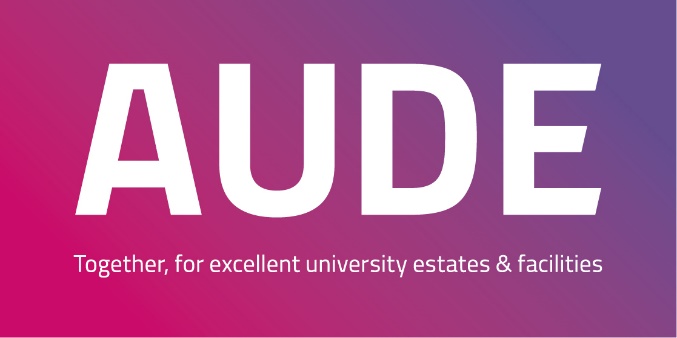 Application to join AUDE - InternationalI understand that international membership of AUDE entitles the institution to the following benefits:Access to the exclusive discussion board for Estates Directors. For all other staff, access to all areas of the AUDE website, including the full membership database, newsletters, professional resources and subject specific discussion boards.Access to all AUDE events (some of which carry a further attendance fee).The opportunity to work in consultation with special interest groups to advance estates issues in Higher Education.I agree that all staff at my institution will use all information obtained from the AUDE website thoughtfully and will not use membership information inappropriately. I am aware that use is monitored.I agree that by joining AUDE, my institution will pay the following subscription, which will change annually by agreement at AGM.The subscription year runs from 1st August to 31st July. If joining after 1st January, 50% subscription will be due. Subscription fees are tiered based on turnover of institution:Please supply the invoice address and any Purchase Order number that may be required.Signed ……………………………………………………………………………………………..   Date ……………………………………Authorised on behalf of your institutionInstitutionInstitutionNameWebsite Institution’s annual incomeLink to Financial StatementsAwards foundation, teaching or research degrees?Provides 50% or more HE?Primary ContactPrimary ContactName of Estates Director or individual with highest level responsibility for Estates Job Title EmailOther colleagues who wish to joinOther colleagues who wish to joinOther colleagues who wish to joinNameEmailJob TitleMin turnover (£'000) Max turnover (£'000) Band Fee to be paid (ex VAT)  695,000   100,000,000  6 2,127   395,000   695,000  5 1,913   295,000   395,000  4 1,448   195,000   295,000  3 1,020   95,000   195,000  2 852   -     95,000  1 638 